Journey to ChinaJourney to ChinaJourney to ChinaDate – 29.6.20Date – 29.6.20Date – 29.6.20Year 3   BingoYear 3   BingoYear 3   BingoYear 3   BingoOrange boxes are activitites that need resources which are provided Orange boxes are activitites that need resources which are provided SpellingsseriousobviouscurioushideouscourteousMake a fact file all about China(example provided)Use Lego or other builiding materials to complete the Great Wall of China challenge cards(resource provided)Use Lego or other builiding materials to complete the Great Wall of China challenge cards(resource provided)Find out how many miles China is from the UKReading x 5Reading x 5Practise your 3, 4 and 8 times tablesResearch willow pattern plates and then design your ownResearch willow pattern plates and then design your ownFind out about Chinese new year. Make a colourful dragon or lantern like the ones they celebrate withLook at the Chinese takeaway menu. You need to spend exactly £5.00. What could you buy? Watch the clip about Juewen, a girl from Shanghai. What is the same and what is different about her life and yours?(link provided) In the Misty mountains live 7 dragons. Each dragon collects 282 coins each year. How many do they collect altogether in a year? Try juggling! Use 2 soft objects of a similar size and keep practising until you can introduce a third! Can you even try 4??Try juggling! Use 2 soft objects of a similar size and keep practising until you can introduce a third! Can you even try 4??Write the numbers 1-10 in Mandarin. Write some addition and subtraction number sentences using them(resource provided)Practise your 3, 4 and 8 times tablesSpeed spellChoose one of your spellings and write it as many times as you can in 1 minute. Repeat with your other spellingsWrite a story about a dragon. It might be friendly or scary! Maybe it talks! 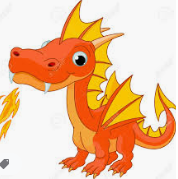 Make up a quiz for the other people in your house about some of the things you have learnt about ChinaMake up a quiz for the other people in your house about some of the things you have learnt about ChinaRead ‘The year of the Pig’ and answer the questions (resource provided)Learn a new skill and teach it to everyone in your house. Perhaps you could try origami or balancing on different parts of your body!Find out what the 12 animals are in the Chinese zodiac calendar. Draw a picture of each of them (rat will get you started!)Look at the Chinese takeaway menu. Ask everyone in your house what they would like and work out how much it will cost(resource provided)Reading x 5Reading x 5Write your spellings using different colours for the vowelsa  e  i  o  u Handwritingthroughvariousweightwomanwomen